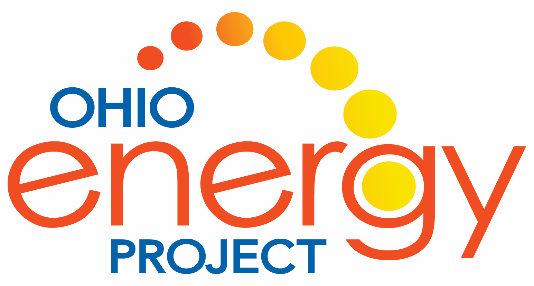 9:00		Welcome and Board Business		 	Scott Potter, Board ChairIntroductions and Welcome new board members: Eliza VanNessApproval of Consent Agenda OEP Resolution for Officers  	9:15		Q4 Financials & FY21 Budget			TJ Faze, Treasurer9:30		OEP Updates					Education Programs			Sue Tenney, Jessica SarberTechnology Updates: New Website/Canvas preview	Sue Tenney,	Monique Heath10:00		BREAK10:15		Development & Strategic Plan			Scott, Shauni, JessicaSustaining OEP PresentationUpdates on current pending development:JCI, TVA, Milepost, BattelleRevised Strategic Plan10:45		BREAK11:00		Creating a Business Model Canvas		Milepost, Samantha Hart11:30		Wrap UP/Next stepsFinal Thoughts:  Scott Next meeting:  December 3rd, Audit, Board EvaluationTHANK YOU to Chris and TJ for planning the OEP Retreat for the third year in a row!